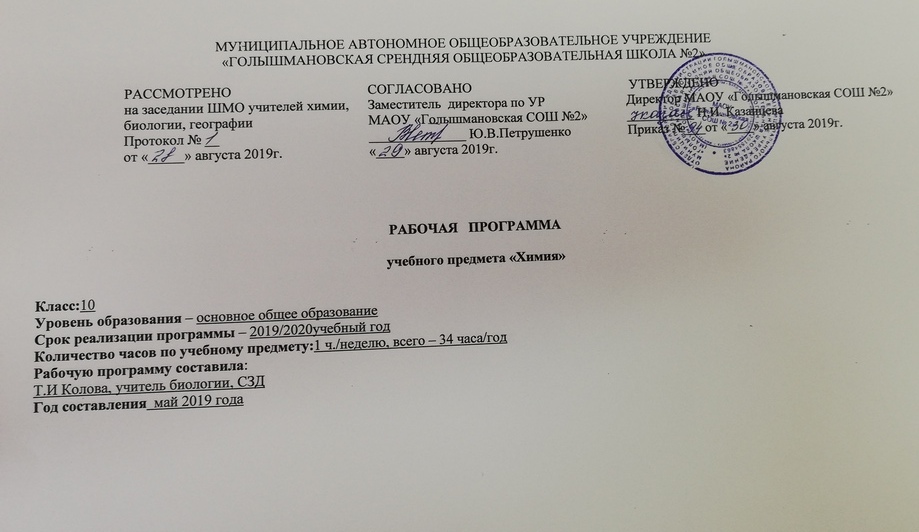 Требования к уровню подготовки учащихся1.Требования к усвоению теоретического учебного материала.Знать/понимать: основные положения теории химического строения веществ, гомологию, структурную изомерию, важнейшие функциональные группы органических веществ, виды связей (одинарную, двойную, ароматическую, водородную), их электронную трактовку и влияние на свойства веществ. Знать основные понятия химии высокомолекулярных соединений: мономер, полимер, структурное звено, степень полимеризации линейная, разветвлённая и пространственные структуры, влияние строения на свойства полимеров.Уметь: разъяснять на примерах причины многообразия органических веществ, материальное единство органических и неорганических веществ, причинно-следственную зависимость между составом, строением и свойствами веществ, развитие познания от явления ко всё более глубокой сущности.2.Требования к усвоению фактов.Знать строение, свойства, практическое  значение предельных, непредельных и ароматических углеводородов, одноатомных и многоатомных спиртов, альдегидов, карбоновых кислот, сложных эфиров, жиров, глюкозы и сахарозы, крахмала и целлюлозы, аминови аминокислот, белков. Знать особенности строения, свойства, применения важнейших представителей пластмасс, каучуков, промышленную переработку нефти, природного газа.Уметь пользоваться строением, анализом и синтезом, систематизацией и обобщением на учебном материале органической химии; высказывать суждения о свойствах вещества на основе их строения и о строении вещества по их свойствам.3.Требования к усвоению химического языка.Знать и уметь разъяснять смысл структурных и электронных формул органических веществ и обозначать распределение электронной плотности в молекулах, называть ве5щества по современной номенклатуре, составлять уравнения реакций, характеризующих свойства органических веществ, их генетическую связь.4.Требования к выполнению химического эксперимента.Знать правила работы с изученными органическими веществами и оборудованием, токсичность  и пожарную опасность органических соединений.Уметь практически определять наличие углерода, водорода и хлора в органических вещества; определять по характерным реакциям непредельные соединения, одноатомные и многоатомные спирты, фенолы, альдегиды, карбоновые кислоты, углеводы, амины, аминокислоты и белки.В соответствии с требованиями к уровню подготовки выпускников, в результате изучения химии на базовом уровне ученик должен:проводить самостоятельный поиск химической информации с использованием различных источников (научно-популярных изданий, компьютерных баз данных, ресурсов Интернета); использовать компьютерные технологии для обработки и передачи химической информации и ее представления в различных формах;использовать приобретенные знания и умения в практической деятельности и повседневной жизни для:- объяснения химических явлений, происходящих в природе, быту и на производстве;- определения возможности протекания химических превращений в различных условиях и оценки их последствий;- экологически грамотного поведения в окружающей среде;- оценки влияния химического загрязнения окружающей среды на организм человека и другие живые организмы;- безопасного обращения с горючими и токсичными веществами, лабораторным оборудованием; - приготовление растворов заданной концентрации в быту и на производстве;- критической оценки достоверности химической информации, поступающей из разных источников.2.Содержание учебного предметаТема 1. Введение. (1 час).Теория строения органических соединений А.М.Бутлерова.Ученик должен знать и понимать:- химические понятия: углеродный скелет, радикалы, функциональные группы, гомология,  изомерия; -теорию строения органических соединений;Уметь:-объяснять зависимость свойств веществ от их состава и строения.Тема 2. Строение органических соединений. (2часа). Углеродный скелет. Функциональная группа. Гомологи и гомологический ряд. Структурная и пространственная изомерия.Реакции органических соединений. Типы реакций в органической химии. Ученик должен знать и понимать:- важнейшие вещества и материалы: уксусная кислота, метан, этилен, ацетилен, бензол, этанол, жиры, мыла, глюкоза, сахароза, крахмал, клетчатка, белки, искусственные и синтетические волокна, каучуки, пластмассы.Уметь: -называть  изученные вещества по «тривиальной» или международной номенклатуре; -определять принадлежность веществ к различным классам органическихТема 3. Углеводороды.(10 часов). Алканы. Алкены, алкадиены, алкины. Бензол. Качественный анализ веществ.Ученик должен знать и понимать:- химические понятия: строение органических соединений;-важнейшие вещества и материалы: метан, этилен, ацетилен, бензол, каучуки, пластмассы.Уметь: -называть  изученные вещества по «тривиальной» или международной номенклатуре; -определять принадлежность веществ к различным классам органических соединений;- характеризовать общие химические свойства органических соединений;       - объяснять зависимость свойств веществ от их состава и строения; -выполнять химический эксперимент по распознаванию углеводородов.Контрольная работа №1 по теме «Углеводороды»Тема 4. Кислородосодержащие органические соединения. (11 часов). Одноатомные и многоатомные спирты. Фенолы. Простые эфиры. Альдегиды. Карбоновые кислоты. Сложные эфиры. Жиры.Ученик должен знать и понимать:- химические понятия: функциональная группа;-важнейшие вещества и материалы: этанол, уксусная кислота, жиры, мыла;Уметь:-называть  изученные вещества по «тривиальной» или международной номенклатуре; -определять принадлежность веществ к различным классам органических соединений;- характеризовать общие химические свойства органических соединений;      - объяснять зависимость свойств веществ от их состава и строения; -выполнять химический эксперимент по распознаванию веществ.Моносахариды. Дисахариды. Полисахариды.Ученик должен знать и понимать:- важнейшие вещества и материалы: глюкоза, сахароза, крахмал, клетчатка.Уметь: -называть  изученные вещества по «тривиальной» или международной номенклатуре; -определять принадлежность веществ к различным классам органических соединений;- характеризовать общие химические свойства органических соединений;       - объяснять зависимость свойств веществ от их состава и строения; -выполнять химический эксперимент по распознаванию веществ.Контрольная работа №2 по темам: Кислородосодержащие органические соединения. Тема 5. Азотсодержащие соединения.(5 часов). Нитросоединения. Амины. Анилин. Белки.Идентификация органических соединений.Ученик должен знать и понимать:- важнейшие вещества и материалы: белки, искусственные и синтетические волокна.Уметь: -называть  изученные вещества по «тривиальной» или международной номенклатуре; -определять принадлежность веществ к различным классам органических соединений;- характеризовать общие химические свойства органических соединений;       - объяснять зависимость свойств веществ от их состава и строения; -выполнять химический эксперимент по распознаванию веществ.Пр.р.№1. «Решение экспериментальных задач на идентификацию органических соединений.»Тема 6. Биологически активные вещества.(2часа)Основные понятия: Ферменты. Витамины. Гормоны. Лекарства.Тема 7. Искусственные и синтетические органические соединения.(3часа)Основные понятия: Полимеры. Пластмассы, волокна.  Практическая работа №2 «Распознавание пластмасс и волокон»Контрольная работа № 3. Итоговая.Контроль знаний, умений, навыковКонтроль за уровнем знаний учащихся предусматривает проведение лабораторных, практических, самостоятельных, тестовых и контрольных работ.Контрольных работ - 3: Контрольная работа №1 по теме «Углеводороды»Контрольная работа №2 по темам: Кислородосодержащие органические соединения. Контрольная работа № 3. Итоговая.Пр.р.№1. «Решение экспериментальных задач на идентификацию органических соединений.»Практическая работа №2 «Распознавание пластмасс и волокон»Кроме вышеперечисленных основных форм контроля проводятся текущие самостоятельные работы в рамках каждой темы в виде фрагмента урока3.Тематическое планирование «Химия» 10 классКалендарно-тематическое планирование по химии в 10 классе№ п/пТема Количествочасов№ п/пТема Количествочасов1Введение. Предмет органической химии. Инструктаж по ТБ12Строение и классификация органических соединений. Реакции в органической химии23Углеводороды и их природные источники 104Кислородсодержащие органические соединения115Азотсодержащие соединения и их нахождение в живой природе56Биологически активные органические соединения27Искусственные и синтетические органические соединения3Итого:34№ п/пТема урокаКоличество часовДомашнее заданиеДатаВведение 1 час1Вводный инструктаж по ТБ. Предмет органической химии. 1§1,в5,6(п)06.09Строение и классификация органических соединений2 часа2Теория строения органических соединений1§2,в2,8  (п)13.093Теория строения органических соединений.1§2,в  10(п)20.09Углеводороды10 часов4Алканы.1§3,в7,8, (п)27.095Алканы.1§3,в 12(п)04.106Алкены1§4,в4,(п)11.107Алкены1§4,в7,8(п)18.108Алкадиены. Каучуки.1§5,в3,4(п)25.109Алкины. Ацетилен1§6,в3,4(а),5(в),7(п)08.1110Природные источники углеводородов. Нефть. Природный газ. 1§8,в 6,7(п)15.1111Арены. Бензол.1§7,в3,4(а)22.1112Систематизация и обобщение знаний по теме № 2. 1Подгот. к контрольной работе29.1113Контрольная работа   № 1 по теме  «Углеводороды»106.12Кислородсодержащие органические соединения11 часов14Спирты.1§9,в13(а),1413.1215Химические свойства спиртов и их применение.1§9,в12,13(б)20.1216Каменный уголь. Фенол «Органические соединения – загрязнители»1§10,в5,6(п)27.1217Повторный инструктаж по ТБ. Альдегиды.1§11,в6,7(п)17.0118Карбоновые кислоты. 1§12,в6,8,10(п)24.0119Сложные эфиры.1§13,в11(п)31.0120Жиры.1§13,в12(п)07.0221Углеводы1§14,15,в7(п)14.0222Глюкоза.1§14,в9(б,в), 1021.0223Систематизация и обобщение знаний по теме № 3.1Подгот.к контрольной работе28.0224Контрольная работа   № 2 по теме «Кислородсодержащие органические соединения» 107.03Азотсодержащие соединения5 часов25Амины. Анилин.1§16,в5,7(п)14.0326Аминокислоты.1§17,в11(п)21.0327Белки. Химические свойства белков и качественные реакции на белки. 1§17,с128-133,в9,10(п)04.0428Генетическая связь между классами органических соединений.1Записать уравн.р-й согл.схеме превращ.11.0429Практическая работа № 1. «Решение экспериментальных задач на идентификацию органических соединений»1Подготовить отчет по практич.раб.18.04Биологически активные органические соединения2 часа30Ферменты. 1§19,подгот. сообщ. по теме25.0431Витамины. Гормоны. Лекарства.1§20,подгот. сообщ.по теме02.05Искусственные и синтетические органические соединения3 часа32Искусственные полимеры. «Производство полимеров в Тюменской области»1§21,подг. сообщ.по теме16.0533Синтетические полимеры. Практическая работа № 2 «Распознавание пластмасс и волокон»1§22,в5-8(сообщ)23.0534Контрольная работа   № 3 (итоговая)130.05